WearRAcon Europe 2023European Exoskeleton Conference October 25-26, 2023PLACE TITLE HERE: PLACE SUBTITLE AFTER COLON (USE ARIAL 11)

Author A1, Author B2, Author C11Affiliation, Address,2Affiliation, Address,AbstractAbstracts should be about 200 words. All running text, including the abstract, should be right-justified, in two columns, single-spaced, and in Times New Roman size 10 font.Keywords: Place any keywords hereINTRODUCTIONThe extended abstract must be written in English (max. 2 pages). All running text, including the introduction, should be right-justified, in two columns, single-spaced, and in Times New Roman size 10 font.MATERIALS AND METHODSLorem ipsum dolor sit amet, consectetuer adipiscing elit, sed diam nonummy nibh euismod tincidunt ut laoreet dolore magna aliquam erat volutpat. Ut wisi enim ad minim veniam, quis nostrud exerci tation ullamcorper suscipit lobortis nisl ut aliquip ex ea commodo consequat. Duis autem vel eum iriure dolor in hendrerit in vulputate velit esse molestie consequat, vel illum dolore eu feugiat nulla facilisis at vero et accumsan et iusto odio dignissim qui blandit praesent luptatum zzril delenit augue duis dolore te feugait.2.1 SubtitleSubtitles should be bold but not all-capped.CONTENTLorem ipsum dolor sit amet, consectetuer adipiscing elit, sed diam nonummy nibh euismod tincidunt ut laoreet dolore magna aliquam erat volutpat. Ut wisi enim ad minim veniam, quis nostrud exerci tation ullamcorper suscipit lobortis nisl ut aliquip ex ea commodo consequat. Duis autem vel eum iriure dolor in hendrerit in vulputate velit esse molestie consequat, vel illum dolore eu feugiat nulla facilisis at vero et accumsan et iusto odio dignissim qui blandit praesent luptatum zzril delenit augue duis dolore te feugaitCONTENTLorem ipsum dolor sit amet, consectetuer adipiscing elit, sed diam nonummy nibh euismod tincidunt ut laoreet dolore magna aliquam erat volutpat. Ut wisi.RESULTS AND DISCUSSIONPlace results and discussion here. Authors should make sure that all tables, graphics, and equations fit within the columns and do not run into the margins. All figures, graphs, tables, etc. should be numbered. Ensure that all text is in black and that there is no highlighted text.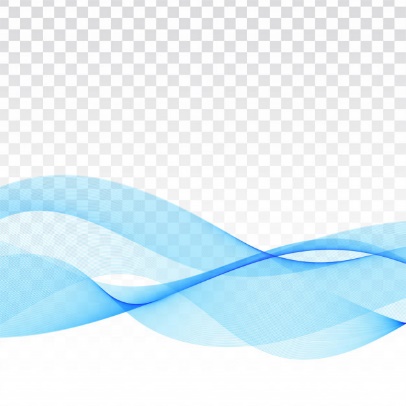 Figure 1: Figure HeaderEquations should be numbered (1), (2), (3), and so on, with the number flush right in the column and a space before and after the equation, like this:                            (1)CONCLUSIONLorem ipsum dolor sit amet, consectetuer adipiscing elit, sed diam nonummy nibh euismod tincidunt ut laoreet dolore magna aliquam erat volutpat. Ut wisi enim ad minim veniam, quis nostrud exerci tation ullamcorper suscipit lobortis nisl ut aliquip ex ea commodo consequat. Duis autem vel eum iriure dolor in hendrerit in vulputate velit esse molestie consequat, vel illum dolore eu feugiat nulla facilisis at vero et accumsan et iusto odio dignissim qui blandit praesent luptatum zzril delenit augue duis dolore te feugaitACKNOWLEDGEMENTSPlace any acknowledgements here. Lorem ipsum dolor sit amet, consectetuer adipiscing elit, sed diam nonummy

REFERENCES[1] G. Eason, B. Noble, and I. N. Sneddon, “On certain integrals of Lipschitz-Hankel type involving products of Bessel functions,” Phil. Trans. Roy. Soc. London, vol. A247, pp. 529–551, April 1955. (references)[2] J. Clerk Maxwell, A Treatise on Electricity and Magnetism, 3rd ed., vol. 2. Oxford: Clarendon, 1892, pp.68–73.[3] I. S. Jacobs and C. P. Bean, “Fine particles, thin films and exchange anisotropy,” in Magnetism, vol. III, G. T. Rado and H. Suhl, Eds. New York: Academic, 1963, pp. 271–350.